SREDA, 25. 3. 2020TJA 9Pa še zadnja ura v tem tednu. Upam, da delate stvari sproti, saj se vam bo sicer (tako kot v šoli) nabralo preveč snovi.Danes ne pozabi, da je materinski dan.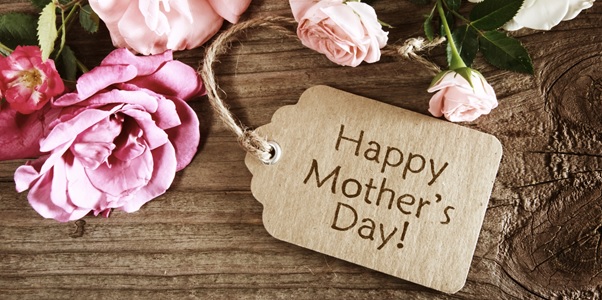 Najprej rešitve bralnega razumevanja. Pod vsakim vprašanjem imate pravilni odgovor in odgovor v obliki povedi, ki ste ga zapisali v zvezek.1. Where and when did the first Olympic Games take place?a) In Greece in 776 BC.The first Olympic Games took place in Greece in 776 BC.2. What is true about the ancient Olympic Games? b) They took place every four years. They took place every four years (like today).3. Where and when did the first modern Olympic Games take place?b) In Athens in 1896.The first modern Olympic Games took place in Athens in 1896.4. At the Olympic Games, who enters the stadium first? b) The Greek athletesThe Greek athletes always enter the stadium first,5. Why did the first modern Olympic Games take place in Greece? a) To remember the ancient Olympic Games The first modern Olympic Games took place in Greece to remember the ancient Olympic Games.6. How often do the Games take place?b) Every four years.The Games take place every four years.7. What do the five rings on the Olympic flag symbolise?a) The five continents of the world.The five rings symbolise the five continents.8. What are the Paralympics?c) Games for people with physical disabilities.The Paralympics are the Games for people with physical disabilities.9. Sydney Olympic Games took place in 2000, so the Winter Olympics took place in...b) 2002.The Winter Olympic Games took place in 2002 (two years after the summer Olympics). 10. The Olympic Games take place in ...........c) different countries.The Olympic Games take place in different continents.11. The Olympic flag has .........c) five ringsThe Olympic flag has five rings.12. One of the rings in the Olympic flag represents ........b) Africa.One of the rings (the black one) represents Africa.13. In the Olympics, there are ............b) gold, silver and bronze medals.In the Olympics there are gold, silver and bronze medals.14. Wheelchairs are used in ......................b) Paralympics.Wheelchairs (invalidski vozički) are used in Paralympics.Današnja naloga:My favourite sportPredstavi izbrani šport.

Predstavitev mora vsebovati naslednje podatke:
- kakšen šport je to (individual/team, indoor/outdoor ...),
- kje se ukvarjamo s tem športom (dvorana, igrišče ...),
- kako se imenuje športnik, ki se ukvarja s tem športom,
- kakšno opremo potrebujejo športniki,
- vsaj 3 zanimivosti o izbranem športu.

Predstavitev natipkaj, čitljivo napiši v zvezek in fotografiraj, lahko jo tudi posnameš.Naredi tudi predstavitev (powerpoint, prezi …), v katero vključiš bistvene podatke (samo ključne besede in ne celotnega besedila) in slike/fotografije.Če želiš, lahko posnameš tudi film in vanj vključiš vse zahtevane stvari.Nalogo pričakujem do ponedeljka, 30. 3. 2020, do 15. ure na moj naslov barbara.ahacic@oskoroskabela.si. Če potrebuješ pomoč, pa mi prav tako piši .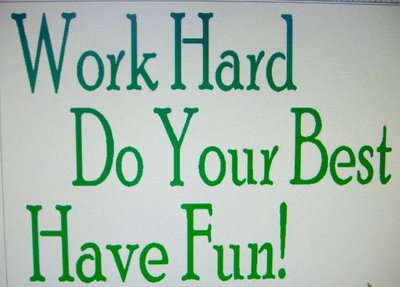 